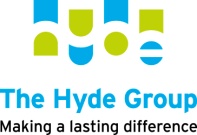 Sublet Registration FormPLEASE COMPLETE THIS FORM IN BLOCK CAPITALSPTOPart A – Leasehold propertyLeasehold property address: _________________________________________________________Property Reference Number: _________________________________________________________Part B – Leaseholder’s details(3) Name(s) of leaseholders(s):     ______________________________________________________________                                                               ______________________________________________________________                                                               ______________________________________________________________(4) Correspondence address:        ______________________________________________________________                                                               _______________________________________________________________(5) Contact numbers & email       Home: _______________________or ___________________________                                                       Work: ________________________or ___________________________                                                       Mobile: _______________________or  ___________________________                                                       Email ______________________________________________________                                                                  ______________________________________________________Part C – Sublet details(6) Please tick one of the following boxes to confirm how the property is being sublet:Through a managing agent            Which Agent? _________________________________________To the local Council                        Which Council? _______________________________________To a Housing Association               Which Housing Association? _____________________________To a family member                        Details _______________________________________________None of the above                          Please specify _________________________________________(7) Please give details of the Managing Agent / Council / Housing Association (if applicable):Name and address: _______________________________________________________________________                                  _______________________________________________________________________Contact name:         ___________________________ Phone: _____________________________________  Would you like us to send all future correspondence (i.e. service charge information) to your Managing Agent / Council / Housing Association regarding the above property?Yes: No:Part D – Tenants(8) Full name of tenant(s): __________________________________________________________________                                             __________________________________________________________________(9) Contact phone numbers (in case of an emergency)     Home:  ___________________  Work:   ____________________  Mobile:    ________________________Part E – Tenancy details(10)  End date of this sublet (i.e. end date of tenancy agreement): _________________(11) Please confirm that the following conditions of the buildings insurance policy have been met by ticking the appropriate boxes below:The property is let for 6 months or moreThere is a tenancy agreement between you and your tenant(s)The tenancy agreement conforms with the appropriate legislation, as drawn up by the agent(12) Please confirm whether the sublet is a single or multiple let: __________________________________If you sublet to a family this would be classed as a single let, if you sublet to a group of students, this would be classed as a multiple letPart F - DeclarationI / we understand that as leaseholder(s) I / we remain responsible for complying with the terms of the lease during the period that the property is subletI/We understand that as leaseholder(s) I/we remain responsible for our tenant(s) and Hyde is not obligated to deal with or get involved with our tenant(s)I/we understand that I/we will inform The Hyde Group of every change in tenancy and also pay the sublet registration fee following every change in tenancy I / we also agree to provide The Hyde Group with a copy of the tenancy agreement and Gas Safety Certificate following every change in tenancySigned: _____________________________________  Date: ______________________________________